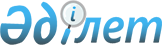 О присвоении наименовании новым улицам села ЧунджаРешение акима Чунджинского сельского округа Уйгурского района Алматинской области от 27 июля 2012 года N 7-123. Зарегистрировано Управлением юстиции Уйгурского района Департамента юстиции Алматинской области 09 августа 2012 года N 2-19-138      О присвоении наименовании новым улицам села Чунджа
      Примечание РЦПИ:

      В тексте сохранена авторская орфография и пунктуация.

      Сноска. В заголовке и по всему тексту на государственном языке слова "селосының", заменены словами "ауылының" решением акима Чунджинского сельского округа Уйгурского района Алматинской области от 20.02.2015 № 2-39 (вводится в действие по истечении десяти календарных дней после дня его первого официального опубликования).

      В соответствии с подпунктом 4) статьи 14 Закона Республики Казахстан от 8 декабря 1993 года "Об административно-территориальном устройстве Республики Казахстан" и с учетом мнения населения аким Чунджинского сельского округа РЕШИЛ:

      Сноска. Преамбула в редакции решением акима Чунджинского сельского округа Уйгурского района Алматинской области от 20.02.2015 № 2-39 (вводится в действие по истечении десяти календарных дней после дня его первого официального опубликования).

      1. Присвоить следующие наименования улицам села Чунджа:

      1) улицам расположенным на северо-западной стороне села Чунджа:

      улице с проектным названием N 1 (500 метров) -улица Жастар;

      улице с проектным названием N 2 (800 метров) -улица Болашак;

      улице с проектным названием N 3 (800 метров) -улица Астана;

      улице с проектным названием N 4 (800 метров) -улица Бейбитшилик;

      улице с проектным названием N 5 (800 метров) -улица Жас Улан;

      улице с проектным названием N 6 (800 метров) -улица 15 лет Конституции;

      улице с проектным названием N 7 (800 метров) -улица Алатау;

      улице с проектным названием N 8 (800 метров) -улица Жетысу;

      улице с проектным названием N 9 (800 метров) -улица Келисим;

      улице с проектным названием N 10 (800 метров) -улица Оркен;

      улице с проектным названием N 11 (800 метров) -улица Жас Отан;

      улице с проектным названием N 12 (500 метров) -улица Ынтымак;

      улице с проектным названием N 13 (500 метров) -улица Жасампаздык;

      улице с проектным названием N 14 (500 метров) -улица Тауелсиздик.

      2) улицам расположенным на юго-восточной стороне села Чунджа:

      улице с проектным названием N 1 (200 метров) -улица Хан танири;

      улице с проектным названием N 2 (220 метров) -улица Айбын;

      улице с проектным названием N 3 (270 метров) -улица Улагат;

      улице с проектным названием N 4 (240 метров) -улица Ажар;

      улице с проектным названием N 5 (330 метров) -улица Достык;

      улице с проектным названием N 6 (330 метров) -улица Уркер;

      улице с проектным названием N 7 (800 метров) -улица Таншолпан;

      улице с проектным названием N 8 (800 метров) -улица Желтоксан;

      улице с проектным названием N 9 (800 метров) -улица Руханият;

      улице с проектным названием N 10 (800 метров) -улица Сункар.

      3) улицам расположенным на юго-западной стороне села Чунджа:

      улице с проектным названием N 1 (1500 метров) -улица Байтерек;

      улице с проектным названием N 2 (1500 метров) -улица Алгабас;

      улице с проектным названием N 3 (1500 метров) -улица Жибек жолы;

      улице с проектным названием N 4 (1500 метров) -улица Бес арыс;

      улице с проектным названием N 5 (1500 метров) -улица Талдыарал;

      улице с проектным названием N 6 (1500 метров) -улица Теректи;

      улице с проектным названием N 7 (1500 метров) -улица Парасат;

      улице с проектным названием N 8 (1000 метров) -улица Кайнар;

      улице с проектным названием N 9 (1000 метров) -улица Аспантау;

      улице с проектным названием N 10 (1000 метров) -улица Айнакол;

      улице с проектным названием N 11 (1000 метров) -улица Тамгалы;

      улице с проектным названием N 12 (1000 метров) -улица Хантау;

      улице с проектным названием N 13 (1000 метров) -улица Акжар.

      4) улице расположенным на северо-восточной стороне села Чунджа улице с проектным названием N 6 (800 метров) -улица Нурлы.

      5) улицам расположенным на участке Калгантам села Чунджа:

      улице с проектным названием N 1 (1090 метров) -улица Калгантам;

      улице с проектным названием N 2 (1100 метров) -улица Шыгыс;

      улице с проектным названием N 2 (1100 метров) -улица Батыс.

      Всего 41 улица.

      2. Контроль за выполнение настоящего решения оставляю за собой.

      3. Настоящее решение вступает в силу со дня государственной регистрации в органах юстиции и вводится в действие по истечении десяти календарных дней после дня его первого официального опубликования.




					© 2012. РГП на ПХВ «Институт законодательства и правовой информации Республики Казахстан» Министерства юстиции Республики Казахстан
				
      Аким

А. Курбаниязов
